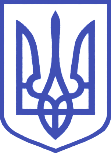 ВЕРХОВНА РАДА УКРАЇНИКомітет з питань інтеграції України з Європейським Союзом01008, м.Київ-8, вул. М. Грушевського, 5, тел.: 255-34-42, факс: 255-33-13, e-mail: comeuroint@v.rada.gov.uaВИСНОВОККомітету Верховної Ради України з питань інтеграції України з Європейським Союзом щодо проекту Закону України«Про внесення змін до деяких законодавчих актів України щодо забезпечення виконання Україною Конвенції про цивільно-правові аспекти міжнародного викрадення дітей» (реєстр. № 1192 від 29.08.2019 р., н.д.  І. Климпуш-Цинцадзе, І. Геращенко, А. Лопушанський та інші)1. Загальна характеристика законопроекту.Законопроектом передбачено внесення змін до Цивільного процесуального кодексу України, Сімейного кодексу України, Кримінального кодексу України, Кримінального процесуального кодексу України, Кодексу про адміністративні правопорушення, законів України “Про правовий статус іноземців та осіб без громадянства”, “Про забезпечення організаційно-правових умов соціального захисту дітей-сиріт та дітей, позбавлених батьківського піклування”, “Про виконавче провадження”. Відповідно до пояснювальної записки, зокрема, пропонується:передбачити особливості розгляду судом справ про повернення дитини на підставі Гаазької конвенції встановивши вимоги до змісту позовної заяви, перелік заходів забезпечення позову, строки врегулювання спору за участі судді, строків розгляду справ судами першої та апеляційної інстанцій;обмежити випадки для касаційного оскарження рішень, винесених на підставі Гаазької конвенції;розширити існуючий перелік тимчасового поміщення дитини на стадії виконавчого провадження у сім’ю родичів або патронатного вихователя для того, щоб дитина перебувала в найменш травмуючій ситуації, пов’язаній з труднощами виконання рішень судів;надати право головам окружних апеляційних судів визначати перелік судів, які будуть розглядати позови про повернення дитини;надати право батькам-вихователям вимагати відібрання дитини від інших осіб, які не мають на те законних повноважень;встановити тимчасові обмеження у праві виїзду за кордон до повного виконання рішення суду про повернення дитини або до скасування заходу забезпечення позову;встановити кримінальну відповідальність одного із батьків (усиновлювачів), опікунів, піклувальників, які незаконно вивезли чи утримують за кордоном дитину, яка має постійне проживання в Україні, в порушення рішення органу опіки та піклування або суду, або прав, встановлених законодавством щодо визначення місця проживання дитини.2.  Належність законопроекту за предметом правового регулювання до сфери дії права Європейського Союзу.Предмет правового регулювання законопроекту охоплюється положеннями статті 14 «Верховенство права та повага до прав людини і основоположних свобод» Угоди про асоціацію між Україною, з однієї сторони, та Європейським Союзом, Європейським Співтовариством з атомної енергії і їхніми державами-членами, з іншої сторони. (далі – Угода про асоціацію).Правовідносини, аналогічні тим, які пропонується врегулювати проектом Закону, регулюються:Європейською конвенцією про здійснення прав дітей від 03.08.2006;Конвенцією про права дитини від 20.11.2014;Конвенцією про цивільно-правові аспекти міжнародного викрадення дітей від 29.04.2011;Регламентом Європейського суду справедливості (Official Journal L 265, 29.09.2012, p. 1–42)Регламентом Суду загальної юрисдикції (Official Journal L 105, 23.04.2015, p. 1–66)Договором про Європейський Союз від 13.12.2007.3.  Відповідність законопроекту праву ЄС.За результатами правового аналізу проекту Закону щодо його відповідності aquis ЄС та Угоді про асоціацію слід зазначити таке.Стаття 1 пункт e Угоди про асоціацію визначає, що Україна та ЄС домовились посилювати співробітництво у сфері юстиції, свободи та безпеки з метою забезпечення верховенства права та поваги до прав людини і основоположних свобод, адже відповідно до статті 2 Розділу I Угоди, повага до демократичних принципів, прав людини та основоположних свобод, а також повага до принципу верховенства права повинні формувати основу внутрішньої та зовнішньої політики Сторін і є основними елементами цієї Угоди. Отже, законопроект не суперечить цілям Угоди про асоціацію.Метою даного проекту Закону, як зазначено у пояснювальній записці, є  «створення законодавчих умов для ефективного виконання Україною міжнародних зобов’язань, взятих відповідно до Гаазької конвенції, прийняття яких дозволить ефективно та у визначені Гаазькою конвенцією строки розглядати зазначену категорію справ у судах України, забезпечувати виконання винесених судових рішень та притягнути до відповідальності осіб, які незаконно вивозять та утримують дітей за межами України». Зважаючи на вищезазначене, мета даного законопроекту відповідає пункту а частини 2 статті 22 та статті 24 Угоди про асоціацію у частині співробітництва Сторін, спрямованого на вирішення, inter alia, таких проблем, як незаконне переправлення через державний кордон нелегальних мігрантів, торгівля людьми, а також у частині щодо подальшого розвитку судового співробітництва у цивільних та кримінальних справах, повною мірою використовуючи відповідні міжнародні і двосторонні документи та ґрунтуючись на принципах юридичної визначеності і праві на справедливий суд, відповідно. Також, мета проекту Закону відповідає статті 11 Конвенції про права дитини, у якій зазначено, що «держави-учасниці вживають заходів для боротьби з незаконним переміщенням і неповерненням дітей із-за кордону».Стаття 1462 Кримінального кодексу України у редакції цього законопроекту не суперечить статті 22 Угоди про асоціацію та статтям 3, 4 Конвенції про цивільно-правові аспекти міжнародного викрадення дітей.Автори даного проекту Закону пропонують додати частину 3 до статті 27 Цивільного процесуального кодексу України щодо позовів про повернення дитини: «позови про повернення дитини відповідно до Конвенції про цивільно-правові аспекти міжнародного викрадення дітей пред’являються до одного з двох судів, визначених головою апеляційного суду відповідного апеляційного округу, з урахуванням зареєстрованого у встановленому законом порядку місця проживання або перебування особи, з якою перебуває дитина» не суперечить абзацу 1 статті 8 Конвенції про цивільно-правові аспекти міжнародного викрадення дітей. Крім того, у редакції даного проекту Закону стаття 31 Закону України “Про забезпечення організаційно-правових умов соціального захисту дітей-сиріт та дітей, позбавлених батьківського піклування” відповідає пункту f статті 7 та абзацу 1 статті 8 Конвенції про цивільно-правові аспекти міжнародного викрадення дітей у частині, що «будь-яка особа, установа або інший орган, які стверджують, що  дитина   була   переміщена   або  утримується  з  порушенням  прав  піклування,  може звернутися з заявою до  Центрального  органу  за  місцем  постійного  проживання  дитини  або до Центрального органу будь-якої іншої Договірної держави  за  допомогою  у  забезпеченні повернення дитини». 	У законопроекті запропоновано додати до Цивільного процесуального кодексу України статтю 2921, що регулює зміст позовної заяви та інших заяв по суті справи, де надано повний перелік вимог до вищезазначених документів. Така редакція статті відповідає статті 8 Конвенції про цивільно-правові аспекти міжнародного викрадення дітей. Статті ,  Цивільного процесуального кодексу України у такій редакції щодо термінів відзиву, розгляду справи, врегулювання спору за участю судді відповідають статті 7 Європейської конвенції про здійснення прав дітей та статті 11 Конвенції про цивільно-правові аспекти міжнародного викрадення дітей. 	Положення, викладене у статті  Цивільного процесуального кодексу України щодо можливості участі дитини у судових засіданнях, заслуховування її думки, якщо дитина досягла такого віку та рівня розвитку, що може її висловити відповідає абзацам 5 та 6 преамбули Європейської конвенції про здійснення прав дітей щодо того, «що дітям для підтримки їхніх прав та їхніх найвищих 
інтересів має надаватися відповідна інформація та що думкам дитини 
має приділятися належна увага» та відповідає статті 3 цієї ж Конвенції та визначає право дитини бути поінформованим та висловити свою думку під час розгляду справи. Додамо, що таке положення відповідає статтям 12 та 13 Конвенції про права дитини.	Стаття 437 у редакції даного проекту Закону щодо можливості та процедури влаштування дитини до дитячого або лікувального закладу, в сім’ю родичів або патронатного вихователя та не суперечить статті 20 Конвенції про права дитини.Положення статей 439 Цивільного процесуального кодексу України та  пункт  статті 18 Закону України “Про виконавче провадження”, викладених у законопроекті не суперечать статті 8 Європейської конвенції про здійснення прав дітей.Також, відповідно до практики Європейського Союзу, стаття , що визначає процедуру вручення судового рішення відповідачеві, у якій «повідомляється про ухвалення відповідного судового рішення шляхом розміщення інформації на офіційному веб-порталі судової влади України (з посиланням на веб-адресу відповідної ухвали суду в Єдиному державному реєстрі судових рішень)», відповідає статті 92 Регламенту Європейського суду справедливості, у якій зазначено, що «повідомлення, що містить дату та резолютивну частину рішення чи постанови Суду, що закриває провадження, публікується в Офіційному журналі Європейського Союзу» та статті 122 Регламенту Суду загальної юрисдикції.4.   Висновок Комітету з питань інтеграції України з Європейським Союзом. Проект Закону «Про внесення змін до деяких законодавчих актів України щодо забезпечення виконання Україною Конвенції про цивільно-правові аспекти міжнародного викрадення дітей» (реєстр. № 1192 від 29.08.2019 р., н.д.  І. Климпуш-Цинцадзе, І. Геращенко, А. Лопушанський та інші) відповідає міжнародно-правовим зобов’язанням України у сфері європейської інтеграції.